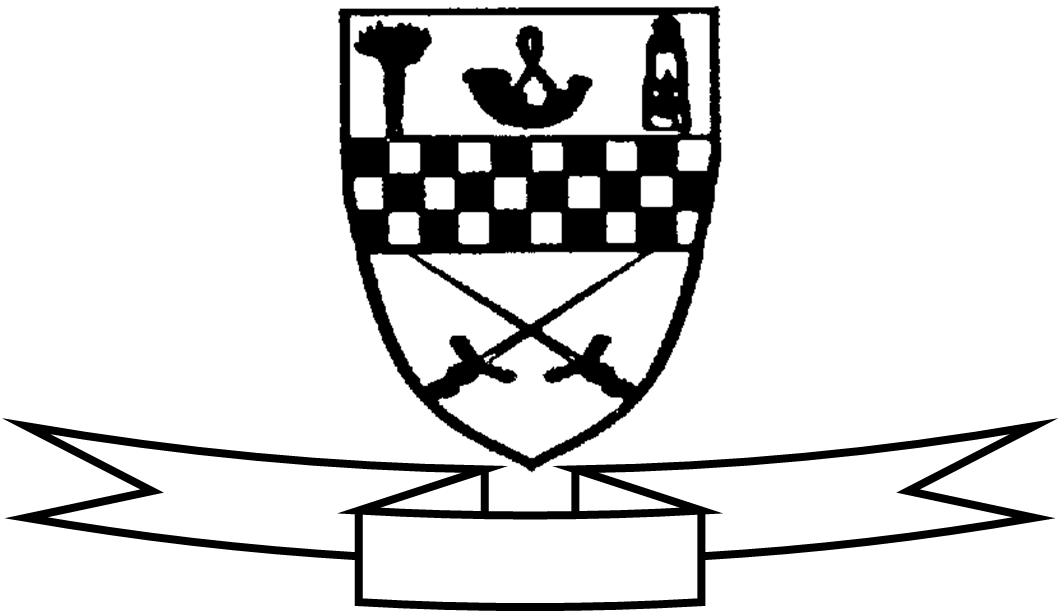                                  Curriculum For ExcellenceClass   P2        Teacher’s Name   Miss Lamb and Mrs Anderson     Term 4 April - July 2015Areas of the Curriculum LanguageReading   The focus for reading this term will be on reading for understanding. The children will be reading a short novel in class and exploring the characters and events through active sessions. During novel study time, some children may not have formal reading homework. Please encourage your child to read their library book with you. These will be changed regularly.Writing   While we are doing our novel study, a lot of the literacy work, including writing will be based on this book. This will encourage children to write in a number of different genres. We will also have a focus on imaginative writing and posters, linked in with our novel study.Listening and Talking   There will be an emphasis on talking partners, encouraging the children to develop the skills of listening to and answering specific questions, more independently.Maths   In maths, we will be exploring measure and symmetry. We will also be looking at time, focusing on o’clock, half past and quarter to and past times.Numeracy  Children will work on simple division within numeracy, and fractions thinking about halves and quarters.Health and Wellbeing/RME   We will be talking more about road safety in the run up to the summer holidays.The children will be beginning to explore world religions through stories. They will be learning about the different beliefs and traditions of Hinduism and Judaism.Physical Education, Physical Activity and Sport -   In preparation for our sports day, we will be practising a number of different skills in athletics and developing our teamwork.Social Studies As part of our cross curricular novel study, we will be developing the skills of exploring and evaluating and using our problem solving skills to ask questions about the text. Through RME, we will be considering the meaning of rights and responsibilities and how these apply to us and taking part in group work involving decision making.Technologies  The children will be using electronic text to gather information about recycling and looking after the environment.  This will be linked to regular litter picks throughout the school. Microsoft Word will be used to create information texts based on these topics. The children will be encouraged to use the Sumdog website which can be accessed at home using the individual passwords.Expressive Arts  Art and Design  We will be looking at seasonal pictures and the different materials we can use to create these.Drama The children will continue have the opportunity to work with a range of small world figures and role play areas. They will be encouraged to share their ideas, thoughts and feelings through dramatic exploration. Other information:As we are trying to encourage the children to become more independent, they should come to school equipped for their day with a pencil case, sharp pencils, rubber, sharpener and ruler if at all possible.Please ensure that your child has indoor shoes (named) to change into when they come into school. These must be worn throughout the school day and should be kept in school. Class PE days will be:   		 Monday (indoor) and Thursday (outdoor) for P2LTuesday (outdoor) and Wednesday (indoor) for P2A Gym kit should include a named bag, shorts, long trousers for outside, tee-shirt, socks and indoor gym shoes. Please make sure that there are names on all clothes! These should be left in school as we will make use of good weather to do outdoor gym sessions.Class Library visits:Both P2 classes visit the library on a Monday. The children will have the opportunity to choose a book to take home from the library. These should be brought back to school regularly.HomeworkAny will be given out on a Monday and should be completed and returned to school on the Thursday. Homework should be signed by an adult.